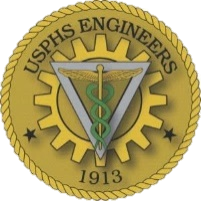 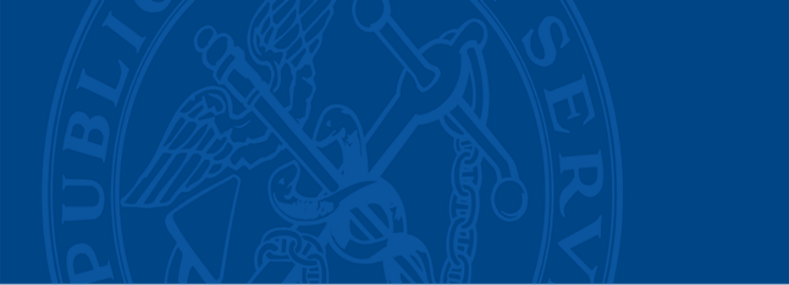 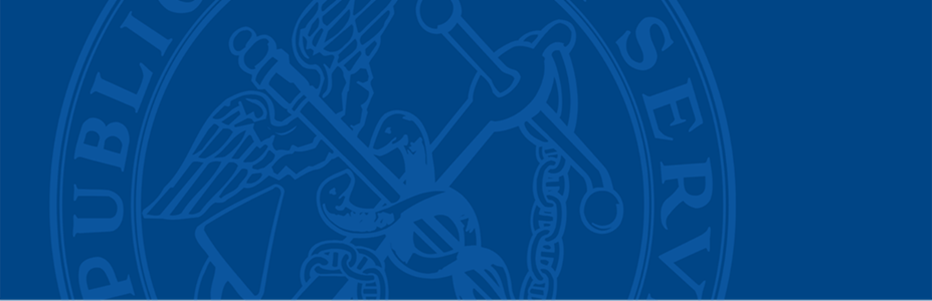 Engineer Professional Advisory Committee (EPAC) 	EPAC General Meeting MinutesJuly 9th, 2020Welcome/Call to Order (EPAC Chair, CDR Samantha Spindel)Meeting called to order at 1500 ESTRoll Call (Executive Secretary, LCDR Michael Simpson)Officers or Alternate emailed LCDR Simpson to confirm attendanceChief Professional Officer (CPO) Remarks/Update (RADM Edward Dieser)Congratulate all those that were promotedNumbers and rates extremely challenging this yearRemain dedicated and stay focused on your day to day impact on your job, family, and careerYour legacy is not defined by the device on your collar but your actions and what you doCorps still provides opportunities for officers to contribute in unique waysEPAC Chair Remarks (EPAC Chair, CDR Samantha Spindel)Virtual Category DayThank you to LCDR Buck, LCDR Gifford, LCDR Kelly, and LCDR Palo for making this a successThank you to all who presented and participatedPlease provide feedback directly to the Events Subcommittee Leadership or to meVoting Members: Please provide recommendations for spending EPAC fundsAwards Subcommittee Discussion (CDR Matthew Mergenthaler, Chair)  Awards Review Board (February Cycle-Villforth, Lynch, Burgess, ELIT, SAME Awards)OSG concurrent was obtained last week for Villforth, Lynch, Burges and ELIT Awards.  Draft notification letters submitted for awardees to EPAC Chair.  Award Notification by CPO Pending.  Presentation of awards pending date, time and location.SAME Awards (Hollis Medal, Green Medal and Cumming Plaque) have been selected and SAME Published the Names of the 2020 Awardees in the May/June Edition of the SAME “The Military Engineer” Magazine.  Congratulatory Letters from CPO pending review.  Drafts Submitted to EPAC Chair.  Presentation of Awards pending date, time and location.Hollis Medal – CDR Brad Cunningham (FDA)Green Medal – LT Chaolong Qi (NIOSH)Cumming Plaque - California Area IHS Sanitation Facilities Construction Emergency Response and Recovery Team (IHS)Strategic Initiatives Team (Lead: LCDR Travis Sorum – travis.sorum@ihs.gov) Nomination Forms and Summary documents have been drafted for the EOY, EROY, and Michael’s Awards.  Currently under review by Subcommittee Chair and Vice Chair.  Plan is to submit forms to EPAC Chair and CPO this month for review.Goal is to update EOY, EROY and Michaels award before October cycle.SOP Initiative (Lead:  LCDR Abbas Bandukwala – Abbas.Bandukwala@fda.hhs.gov) Updated draft of SOP has been completed. Currently under review by Subcommittee Chair and Vice Chair.Goal is to update and adopt new SOP by November/December 2020.Career Development Subcommittee Discussion (CAPT Eric Hanssen, Vice Chair)  Monthly conference calls to resume in AugustCPO Fact Sheet (Lead: LCDR Omobogie Amadasu –omobogie.amadasu@ihs.gov) Article or narrative interview with CPOTo inform the category and give aspirations to officers who is interested in having this be the pinnacle of their careerCurrently in developmentCDS Webpage (Lead: LT Adam Cooke – Adam.Cooke@fda.hhs.gov) Currently  in development. Looking to update the artwork for the tool boxes In the process of uploading a Promotion Rate success over a 10 year span graphic.  Biomedical Initiative (Lead: LCDR Thomas Peter – Thomas.Peter@fda.hhs.gov) Team Lead is back from deployment, will work to release survey in near future  Honor the late CAPT (ret) Gladys Rodriguez  (Lead: Chair) Article and pictures sent for feedback. Comments due to Chair by Aug 1stMentoring Program (Lead: Vice Chair)Mid-year check-in with Mentors/Mentees & mid-year reporting request out this weekSolicitation for Mentoring Program Participation in next “Engineer Announcements”Online Engineering Masters Programs Survey (Lead: LCDR Tyrrell Lang – Tyrrell.Lang@ihs.gov) Survey for the category is complete, reviewed and ready to send out this monthEvents Subcommittee Discussion (LCDR Michael Gifford, Vice Chair)  COF Symposium “Category Day” + Town Hall (Lead: LCDR Fred Kelly – fred.kelly@nih.gov) June 19, 20201st of its kind, 83 attendees, certificates projected for mid-Late July.Great job team! EPAC Leadership/LCDR Fred Kelly/LCDR Matthew Palo/Presenters.Quarterly Town Hall (TBD)Opportunities  - Moderator & Scribe - contact derrick.buck@ihs.gov or Michael_Gifford@nps.gov AMSUS Annual Meeting (Lead: LCDR Michael Simpson – michael.simpson@fda.hhs.gov) Gaylord Nation Resort and Convention Center, MD, Dec. 6-10, 2020Poster due to PHS Abstract Committee July 20th. Six topics can be found at https://www.amsus.org/events/call-for-abstracts-2/ with Public Health being the most relatable for EngineersPublic Health–These presentations should be focused on collaborative, population-based, trans-national health promotion. These presentations may discuss health concerns that cross country borders and may include coordination of care, prevention of illnesses, and treatment to sustain health as well as training of medical forces or leading during a changing healthcare landscape.Co-Leads: LCDR Michael Tollon, LCDR Hanniebey WiyorE-Week (Lead: LT David Sullivan, David.Sullivan@fda.hhs.gov) Location will be at NPS HQ in Washington DC in February 2021Multiple opportunities available – contact derrick.buck@ihs.gov or michael_Gifford@nps.gov SAME – JETC (Lead: CDR Benjamin Marnell – benjamin_marnell@nps.gov) Oregon Convention Center, OR, May 18-21, 2021Beginning ConversationsInformation Subcommittee Discussion (LCDR Garrett Chun, Vice Chair)  Content Management (Lead: CDR Jim Kohler – Kohler.James@epa.gov)Website is up-to-date on requestsPlease check your subcommittee webpage and email us to let us know if it is up-to-date or notSubmit update requests to EPAC-POSTINGS@LIST.NIH.GOV No new Anonymous Feedback submissions since previous meetingNewsletter (Lead: CDR Jason Peterson – Jason.Peterson@cms.hhs.gov) Fall Newsletter articles due August 31APAN SharePoint Site for EPAC (Lead: Vice Chair)OSG has requested to discontinue use of Google DriveThe EPAC APAN SharePoint site is set up as an alternate siteIf you need to utilize a repository please contact leadPublic Health Engineering Practice Subcommittee Discussion (CDR James Coburn, Chair)Deployer and OPDIV Skill and Needs Workgroup (Lead: LCDR Michael Wandersee – michael_wandersee@fws.gov )Collaborating with Career Development and Readiness Subcommittee to develop a prototype by October EPAC MeetingSkills Function can serve as another attribute for Mentor-Mentee matchupsDeveloping a database and standard operating procedureNeed at least one volunteer to assist until December 31, 2020Lead and Drinking Water (Lead: CAPT Alex Dailey – Alexander.Dailey@ihs.gov) Article submission to Information Subcommittee for Fall 2020 Newsletter considerationArticle Publication and Review (Lead: Chair and Vice Chair) Check out May/June 2020 Issue of The Military Engineer - https://online.fliphtml5.com/fedq/afvi/#p=72 If you  need assistance with peer reviewed or non-peer reviewed article, then PHEP/Publication Review Work Group is happy to helpEmail CDR James Coburn - james.coburn@fda.hhs.gov for article to be reviewedReviews are to be completed within 14 calendar daysCDR Hurst drafting guidelines for creating articlesReadiness Subcommittee Discussion (CDR Frank Chua, Chair)  Deployment Readiness Support (Lead: LCDR Michael Tollon – Michael.Tollon@fda.hhs.gov)Workgroup will review survey questions prior to sending to EPAC voting members for comments within the next two months.Readiness Training and Education: Training Curriculum (Lead: LCDR Steven Tidwell – steven_tidwell@nps.gov) Collaboration work on training list and collaborating with PHEPCollaboration w/ Events Subcommittee to coordinate pre-conference training for 2021 SymposiumInformation Management (Lead: CDR Tara Bizjak - Tara.Gooen@fda.hhs.gov)Call for COVID19 Deployment NarrativesReceived 7 stories to date. Working to get more stories through ”word of mouth” advertising.Incentive Plan for Stories: Letter of Appreciation or Certificate – will wait for guidance from Rules Subcommittee Posting of Deployment StoriesFor COVID19 missions, once a specific mission is complete, we will submit narratives for review.Recruitment and Retention Subcommittee Discussion (LCDR Fred Kelly, Chair)  Nothing substantive to report this month, meetings are bi-monthlyRules Subcommittee Discussion (CDR Deb Cox, Chair)  Voting Member Selection (Lead: CDR Deb Cox – Cox.Deborah@epa.gov) Thank you to the engineers who submitted applications to become EPAC Voting Members. 2020 EPAC Voting Member Selection Panel met today. Panel will review the applications and provide recommendation to the EPAC by September.August 5-19 is the plan to have Voting Members decide on selected personnelNow is the time for Voting Members to think about running for Chair-Elect in 2021, Chair in 2022EPAC Bylaws (Lead: CDR Deb Cox – Cox.Deborah@epa.gov) EPAC Bylaws Update was approved by EPAC vote June 11, 2020 and is posted on the Rules Subcommittee web pageRules SOP (Lead: CDR Deb Cox – Cox.Deborah@epa.gov)Rules SOP forwarded to the EPAC Chair for review and will be sent to EPAC for vote afterwards. Subcommittees will receive feedback on their SOPs in July. Will also cover Letters and Certificates for appreciationLooked into how other PACs were showing Certificate of Appreciation Awards Guidance from CCHQ for 1 page format still 2016 and not yet 2020 versionStrategic Planning for Engineering Subcommittee Discussion (CDR Samuel Russell, Chair)  Nothing substantive to report this month General Discussion/Questions  What is Career Development looking into for Midyear report?Will be emailed to all active participants within the week but is also available on the websiteAre we receiving more visibility on officers being deployed from RDB or to the Readiness Subcommittee?We do not have visibility on Engineer Officers deployed, there are numbers for the number of deployments but does not have numbers specific to number of officers deployed or number of engineers that have deployed, what they have deployed for, etc.Headquarters and RDB have a close hold on those numbers for security and safety as well as preventing the potential of misuse of the numbers for political concerns.Hope to at least get data as an after actionIf an officer is ready and able to deploy, how can they go through that process?Would recommend officers reach out to liaisons for visibilityHeadquarters is committed to spreading disbursement of deployments and aware that there is instances where officers work is on halt due to COVID and other officers are being requested and not necessarily as availableSide note: Make sure to have your APFT ready to submit once the waivers on Readiness expireCommissioned Corps Women’s Issues Advisory Board Update (CAPT Varsha Savalia)  Previous meetings have been cancelled due to COVID, nothing substantive to reportCommissioned Officer’s Association Update (CDR Brad Cunningham)  The first ever Commissioned Officers Association "All Hands" Virtual Town Hall was held on June 15thOffered a great chance to hear from leadership and to introduce the new Executive Director, CAPT (ret.) Jacqueline RychnovskyCAPT Rychnovsky stressed her support of COA’s mission USPHS Scientific and Training Symposium will be June 21-24, 2021 at the Renaissance Phoenix Glendale Hotelhttps://www.phscof.org/symposium.html Junior Officers Advisory Group Update (LT Colin Tack)  Next Journeyman Speaker Series will tentatively occur Friday, July 10th – LCDR Evette Pinder presenting on AMSUS 2020All past JSS presentations are available on max.gov: https://community.max.gov/pages/viewpage.action?pageId=945456386Next JOAG General Meeting is Friday, August 14th, 1300 – 1400 EDT OY 19-20 Recognition Awards will be announcedSociety of American Military Engineers Update (CDR Steve Sauer) – update not provided during callFacilities Management Workshop has gone virtual for July 29-31, 202024+ PDH’s availableOnly $30 for government employeesIf someone does attend, please provide feedback to CDR Sauer and RADM Dieserhttps://www.fmworkshop.org/index.cfmSmall Business Conference is going virtual for November 4-6, 2020Great conference for learning about government procurement changesMeeting businesses wanting to work with the governmentMore to follow as it developsCAPT Sherri Windt has attended in pass years and could provide insight for attendinghttps://www.samesbc.org/about.cfmSummer Camp Opportunities still available virtually for Officers to participate and for them to suggest attendance from younger participantsClosing Remarks and Adjourn (CDR Samantha Spindel)Voting Members – consider applying for EPAC Chair-ElectPlease submit COVID-19 narratives to epacreadiness@gmail.com!Please continue to maintain your readinessAPFT Waiver expires in SeptemberVaccinations are not automatically waivedThank you to all who have deployed!If you would moderate or scribe the Quarterly Town Hall please reach out to Events SubcommitteeCOSTEP applications are open until September 30, 2020 for Summer 2021Congratulations to all selected for promotion!Next EPAC Meeting2nd Thursday of the MonthAugust 13th, 20191500 – 1600 ESTWebex: Start the meeting* *Click on URL and have system call you. OR Call InCall-In Number: 210-795-0506Meeting Access Code: 904 995 269APPENDIX A2020 EPAC VOTING MEMBER FULL ROSTER*Clicking on the Voting Member name will open their email addressSubcommitteeNameAlternateAttendance(Yes, No, Excused, Alternate)EPAC ChairCDR Samantha SpindelLCDR Michael SimpsonYesExecutive SecretaryLCDR Michael SimpsonLCDR Timothy MartinYesChief Engineer RADM Edward DieserN/AYesAwardsCDR John KatholCDR Michael TermontYesAwardsCDR Matthew MergenthalerLCDR Travis SorumYesCareer DevelopmentLCDR Omobogie AmadasuLCDR Joshua SimsAlternateCareer DevelopmentCAPT Eric HanssenCDR Leo GumapasYesEventsLCDR Derrick BuckLCDR Timothy MartinAlternateEventsLCDR Michael GiffordCDR Jeremy "Bret" NickelsYes InformationCAPT Josh SimmsLT Drew KatherineAlternateInformationLCDR Garrett ChunLT Adam RamosYesPublic Health Engineering PracticeCDR Leo GumapasCDR Andrew YangExcusedPublic Health Engineering PracticeCDR James CoburnLCDR Hanniebey Wiyor YesReadinessCDR Frank ChuaCDR Shane DeckertYesReadinessCDR Sean BushCDR Mark HenchYesRecruitment and RetentionLCDR Praveen KCCDR William FraserAlternateRecruitment and RetentionLCDR Fred KellyLCDR Kenneth ChenYesRulesCDR Deb CoxCDR Stacey YonceYesRulesLCDR Matt PaloLT Christian ParraYesStrategic Planning for EngineeringCAPT David HarveyLT Melissa De VeraAlternateStrategic Planning for EngineeringCDR Sam RussellCDR David GwisdallaAlternate* When a member is not available, the Alternate can serve as the voting proxy.  **See Appendix A for more information about each member, including hyperlinks to email addresses* When a member is not available, the Alternate can serve as the voting proxy.  **See Appendix A for more information about each member, including hyperlinks to email addresses* When a member is not available, the Alternate can serve as the voting proxy.  **See Appendix A for more information about each member, including hyperlinks to email addresses* When a member is not available, the Alternate can serve as the voting proxy.  **See Appendix A for more information about each member, including hyperlinks to email addressesEPAC LiaisonsEPAC LiaisonsEPAC LiaisonsEPAC LiaisonsCCWIABCAPT Varsha SavaliaCDR Theresa GrantYesCOACDR Brad CunninghamCDR Nikhil ThakurYesJOAGLT Colin TackLT Jaison EapenYesSAMECDR Steve SauerLT Kevin RemleyNoChief EngineerChief EngineerChief EngineerChief EngineerChief EngineerChief EngineerTermNameRankAgencyEPAC RoleLocation2018-2021Dieser, EdwardRADMCDCEx-OfficioAtlanta, GAEPAC Voting MembersEPAC Voting MembersEPAC Voting MembersEPAC Voting MembersEPAC Voting MembersEPAC Voting MembersTermNameRankAgencyEPAC RoleLocation2018-2020Spindel, SamanthaCDRFDAEPAC ChairBeltsville, MD2018-2020Buck, DerrickLCDRIHSEvents, ChairTempe, AZ2018-2020Simms, JoshuaCAPTFDAInformation, ChairSilver Spring, MD2018-2020Harvey, DavidCAPTIHSStrategic Planning for Engineering, ChairRockville, MD2018-2020Gumapas, LeoCDRNIHPublic Health Engineering Practice, ChairBethesda, MD2018-2020Palo, MatthewLCDRCDCRules, Vice ChairJamaica, NY2019-2021Hanssen, EricCDRNIHCareer Development, Vice ChairHamilton, MT2019-2021Amadasu, OmobogieLCDRIHSCareer Development, ChairRockville, MD2019-2021Bush, SeanCDRIHSReadiness, Vice ChairEscondido, CA2019-2021Praveen, KCLCDREPARecruitment and Retention, ChairWashington, DC2019-2021Cox, DeborahCDREPARules, ChairAtlanta, GA2019-2021Russell, SamCDREPAStrategic Planning for Engineering, Vice ChairWashington, DC2020-2022Kathol, JohnCDRIHSAwards, ChairTempe, AZ2020-2022Mergenthaler, MatthewCDRIHSAwards, Vice ChairSacramento, CA2020-2022Gifford, MichaelLCDRNPSEvents, Vice ChairWashington, DC2020-2022Chun, GarrettLCDRNPSInformation, Vice ChairPortal, CA2020-2022Coburn, JamesCDRFDAPublic Health Engineering Practice, Vice ChairSilver Spring, MD2020-2022Chua, FrankCDRIHSReadiness, ChairSacramento, CA2020-2022Kelly, FredLCDRNIHRecruitment and Retention, Vice ChairBethesda, MDEx-Officio VolunteersEx-Officio VolunteersEx-Officio VolunteersEx-Officio VolunteersEx-Officio VolunteersEx-Officio Volunteers2020Simpson, MichaelLCDRFDAExecutive SecretarySilver Spring, MD2020-2021Cunningham, BradleyCDRFDACOA LiaisonSilver Spring, MD2019-2020Savalia, VarshaCAPTFDACCWIAB LiaisonSan Antonio, TX2019-2020Tack, ColinLTFDAJOAG LiaisonJamaica, NY2019-2020Sauer, SteveCDRIHSSAME LiaisonSpokane, WA